Görüşülen Konular:T.C. İstanbul Rumeli Üniversitesi, Kalite Komisyonu Yöneticisi Prof. Dr. Hazım Tamer DODURKA tarafından, toplantı açılış konuşması yapıldıktan sonra toplantının gündem konusu olan Kalite temsilcilerinin güncellenmesi, Kalite Süreci Takip Biriminin çalışmalarının değerlendirilmesi ve planlanması gündemiyle Kalite Süreci Takip Birimi Yöneticisi Dr. Öğr. Üyesi Yıldırım ERBAŞ’a söz hakkı verilmiştir.Dr. Öğr. Üyesi Yıldırım ERBAŞ tarafından 2019 yılından bu yana Üniversitemizin Kalite konusundaki gelişimi hakkında hazırlamış olduğu sunumu paylaşmıştır. Bu sunumda;Kalite yönetim sayfası, stratejik planlama ve yönergeler hakkında bilgilendirmeler yapılmıştır. KİDR Hazırlama Kılavuzu 3.0 hakkında bilgiler verilmiş ve Kurumsal Geri Bildirim Raporunda yer alan değerlendirmeler tekrar gündeme getirilmiştir. Üniversitemizin kalite güvenci sisteminin etkinliğinin artırılması için yeni bir organizasyon yapısına duyulan ihtiyaç dile getirilmiş ve KİDR 3.0 esas alınarak her biri bir Rektör Yardımcısı başkanlığında Kalite Yönetimi, Uluslararasılaşma, Eğitim – Öğretim, Araştırma – Geliştirme ve Toplumsal Katkı çalışma gruplarının kurulmasını öngören organizasyon şeması Komisyon üyelerinin değerlendirmelerine sunulmuştur. Buna istinaden ilgili Yönergede yapılması gereken değişiklikleri içeren taslak Komisyon üyelerinin onayına sunulmuştur.  Kalite Komisyonu Yöneticisi Prof. Dr. Hazım Tamer DODURKA, hazırlanan organizasyon şeması hakkında komisyon üyelerinin fikirlerini ve önerilerini almıştır. Komisyon üyeleri tarafından yeni organizasyon şeması hakkında olumlu görüşler belirtilmiştir.Kalite Komisyonu Başkanı Prof. Dr. Hazım Tamer DODURKA, akademik birimlerdeki değişim nedeniyle Kalite komisyon üyelerinin yenilenmesi konusunu gündeme getirmiştir. Yeni üyeler İstanbul Rumeli Üniversitesi Kalite Komisyonu Çalışma Usul ve Esasları Yönergesi dikkate alınarak belirlenmiştir. Güncel Kalite Komisyon Üyeleri aşağıdaki gibidir. Kalite Komisyonu Yöneticisi Prof. Dr. Hazım Tamer DODURKA kapanış konuşması yapmıştır. Alınan Kararlar:Karar 01:  T.C. İstanbul Rumeli Üniversitesi, Kalite komisyonu yeni organizasyon şeması oy birliği ile kabul edilmiş olup Kalite Süreci Takip Biriminin bu değişikliğe istinaden hazırladığı yönerge değişikliği İstanbul Rumeli Üniversitesi Kalite Komisyonu Üyelerince oy birliği ile kabul edilmiştir.Karar 02:  Yükseköğretim Kalite Güvencesi ve Yükseköğretim Kalite Kurulu Yönetmeliği’nin 16 ıncı Maddesi uyarınca Kalite Komisyonu’na akademik birimlerdeki değişim nedeniyle yukarıda 5. Maddede belirtilen üyelerin, güncel isimler olduğuna ve Senato’nun onayına sunulmak üzere Rektörlük makamına sunulmasına oy birliği ile karar verilmiştir.Prof. Dr. H. Tamer DODURKARektör/Komisyon Başkanı Prof. Dr. Mustafa KARA               Prof. Dr. Ahmet M. GÖKÇEN                  Prof. Dr. Ahmet CANKalite’den Sorumlu Rektör Yrd.                      İİSBF/Üye                                             MMF/Üye                                                      Genel Sekreterlik/ Üye 	                                                                                        Prof. Dr. H. Hüsnü GÜNDÜZ                     Prof. Dr. Oğuz ÖZYARAL                          Prof. Dr. H. Can İKİZLER                                   STF/Üye                                                             Rektör Yrd.                                            SBF/ÜyeDr. Öğr. Üyesi Yıldırım ERBAŞ           Öğr. Gör. Ayşe TANŞU                                  Aylin SUÇIKARAN                                             MYO Müdürü/Üye                            SHMYO   Müdürü / Üye                        İdari ve Mali İşler D. Bşk. V/Üye                 T.C. İSTANBUL RUMELİ ÜNİVERSİTESİ T.C. İSTANBUL RUMELİ ÜNİVERSİTESİ 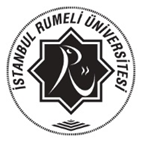 GÜNDEMKARAR TARİHİ/SAYISIKARAR TARİHİ/SAYISI17.12.2021 /03Kalite süreci takip biriminin çalışmalarının değerlendirilmesi ve Kalite Komisyonunun verimini artırmak üzere planlanan organizasyon şemasının sunumu,İstanbul Rumeli Üniversitesi  Kalite Komisyon üyelerinin güncellenmesi.Toplantı Tarihi:17.12.202117.12.2021Kalite süreci takip biriminin çalışmalarının değerlendirilmesi ve Kalite Komisyonunun verimini artırmak üzere planlanan organizasyon şemasının sunumu,İstanbul Rumeli Üniversitesi  Kalite Komisyon üyelerinin güncellenmesi.Komisyon Başkanı:                                               Prof. Dr. H. Tamer DODURKA Prof. Dr. H. Tamer DODURKA Kalite süreci takip biriminin çalışmalarının değerlendirilmesi ve Kalite Komisyonunun verimini artırmak üzere planlanan organizasyon şemasının sunumu,İstanbul Rumeli Üniversitesi  Kalite Komisyon üyelerinin güncellenmesi.Kalite Komisyonu Sekretaryası:Prof. Dr. Mustafa KARA	Prof. Dr. Ahmet M.GÖKÇEN    Prof. Dr. Ahmet CAN      Prof. Dr. H. Can İKİZLERProf. Dr. Oğuz ÖZYARAL      Dr. Öğr. Üyesi Yıldırım ERBAŞÖğr. Gör. Ayşe TANŞUAylin SUÇIKARANÖğr. Gör. Sevcan ŞENKALOĞLU                 Prof. Dr. Mustafa KARA	Prof. Dr. Ahmet M.GÖKÇEN    Prof. Dr. Ahmet CAN      Prof. Dr. H. Can İKİZLERProf. Dr. Oğuz ÖZYARAL      Dr. Öğr. Üyesi Yıldırım ERBAŞÖğr. Gör. Ayşe TANŞUAylin SUÇIKARANÖğr. Gör. Sevcan ŞENKALOĞLU                 Kalite süreci takip biriminin çalışmalarının değerlendirilmesi ve Kalite Komisyonunun verimini artırmak üzere planlanan organizasyon şemasının sunumu,İstanbul Rumeli Üniversitesi  Kalite Komisyon üyelerinin güncellenmesi.İSTANBUL RUMELİ ÜNİVERSİTESİ KALİTE KOMİSYONU KURUL KARARIİSTANBUL RUMELİ ÜNİVERSİTESİ KALİTE KOMİSYONU KURUL KARARIİSTANBUL RUMELİ ÜNİVERSİTESİ KALİTE KOMİSYONU KURUL KARARIİSTANBUL RUMELİ ÜNİVERSİTESİ KALİTE KOMİSYONU KURUL KARARIGörevAdı SoyadıRektör /  Komisyon BaşkanıProf. Dr. Hazım Tamer DODURKAKalite'den Sorumlu Rektör Yrd. / Üye Prof. Dr. Beyhan Bolak HİSARLIGİLRektör Yrd. / ÜyeProf. Dr. Oğuz ÖZYARALİktisadi İdari ve Sosyal Bilimler Fakültesi / ÜyeProf. Dr. Ahmet Mucip GÖKÇEN Mühendislik ve Doğa Bilimleri Fakültesi / ÜyeProf. Dr. Ahmet CANSanat Tasarım ve Mimarlık FakültesiProf. Dr. Beyhan Bolak HİSARLIGİLSpor Bilimleri Fakültesi / ÜyeProf. Dr. Hüseyin Can İKİZLERSağlık Bilimleri FakültesiProf. Dr. Ömer ÇETİNLisansüstü Eğitim EnstitüsüProf. Dr. A. Kadir DABBAĞOĞLUMeslek Yüksekokulu / ÜyeDr. Öğr. Üyesi Yıldırım ERBAŞSağlık Hizmetleri Meslek Yüksekokulu / ÜyeÖğr. Gör. Ayşe TANŞUİdari ve Mali İşler Daire Başkanı V. / ÜyeAylin SUÇIKARANÖğrenci Konseyi Başkanı / ÜyeEbrar Kamile HAKSEVERSekreteryaÖğr. Gör. Sevcan ŞENKALOĞLU